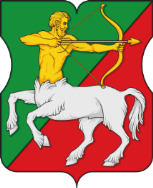 СОВЕТ ДЕПУТАТОВмуниципального округаБУТЫРСКИЙР Е Ш Е Н И Е23.04.2024 № 01-04/5-4				ПРОЕКТО проекте решения Совета депутатов муниципального округа Бутырский «Об исполнении бюджета муниципального округа Бутырский за 2023 год»В соответствии с Бюджетным кодексом Российской Федерации, Законом города Москвы от 6 ноября 2002 года № 56 «Об организации местного самоуправления в городе Москве», Уведомлением Департамента финансов города Москвы о принятии годовой бюджетной отчетности за 2023 год, Положением о бюджетном процессе в муниципальном округе Бутырский, утвержденным решением Совета депутатов от 14 сентября 2021 года № 01-04/11-4, Совет депутатов муниципального округа Бутырский решил: 1. Одобрить проект решения Совета депутатов муниципального округа Бутырский «Об исполнении бюджета муниципального округа Бутырский в 2023 году» (приложение).2. Опубликовать настоящее решение в бюллетене «Московский муниципальный вестник» и разместить на официальном сайте www.butyrskoe.ru.3. Контроль за исполнением данного решения возложить на главу муниципального округа Бутырский Шкловскую Н.В.Глава муниципального округа Бутырский                        Н.В. ШкловскаяПриложение к решению Совета депутатов муниципального округа Бутырский от 23.04.2024 № 01-04/5-4СОВЕТ ДЕПУТАТОВмуниципального округаБУТЫРСКИЙР Е Ш Е Н И ЕОб утверждении отчета об исполнении бюджета муниципального округа Бутырский за 2023 год В соответствии со статьями 264.2, 264.5, 264.6 Бюджетного кодекса Российской Федерации, Федеральным Законом от 06 октября 2003 года № 131-ФЗ «Об общих принципах организации местного самоуправления в Российской Федерации, Законом города Москвы от 10 сентября 2008 года № 39 «О бюджетном устройстве    и бюджетном процессе в городе Москве», Законом города Москвы от 06 ноября 2002 года № 56 «Об организации местного самоуправления в городе Москве», Уставом муниципального округа Бутырский, Положением о бюджетном процессе в муниципальном округе Бутырский, утвержденным решением Совета депутатов  от 14 сентября 2021 года № 01-04/11-4 Совет депутатов муниципального округа Бутырский решил: 1. Утвердить Отчет об исполнении бюджета муниципального округа Бутырский за 2023 год по доходам в сумме 33743,4 тыс. руб., по расходам в сумме 26576,9 тыс. руб., с превышением доходов над расходами в сумме 7166,5 тыс.руб. (профицит) по следующим показателям:1.1. доходы бюджета муниципального округа Бутырский по кодам классификации доходов бюджетов согласно приложению 1;1.2. ведомственная структура расходов бюджета муниципального округа Бутырский согласно приложению 2;1.3. распределение бюджетных ассигнований по разделам, подразделам, целевым статьям, группам видов расходов бюджета муниципального округа Бутырский согласно приложению 3;1.4. источники финансирования дефицита бюджета муниципального округа Бутырский согласно приложению 4.2. Опубликовать настоящее решение в бюллетене «Московский муниципальный вестник» и разместить на официальном сайте www.butyrskoe.ru.3. Контроль за исполнением данного решения возложить на главу муниципального округа Бутырский Шкловскую Н.В.Глава муниципального округа Бутырский                                   Н.В. ШкловскаяПриложение 1к решению Совета депутатов муниципального округа Бутырский от __________ № ___________Доходы бюджетамуниципального округа Бутырский по кодам классификации доходов бюджетовза 2023 годПриложение 2к решению Совета депутатов муниципального округа Бутырский от __________ № ___________Ведомственная структура расходов бюджетамуниципального округа Бутырский по разделам, подразделам, целевым статьям и видам расходов за 2023 годПриложение 3к решению Совета депутатов муниципального округа Бутырский от __________ № ___________Распределение бюджетных ассигнованийпо разделам, подразделам, целевым статьям и видам расходов муниципального округа Бутырский за 2023 годПриложение 4к решению Совета депутатов муниципального округа Бутырский от __________ № ___________Источники финансирования дефицита бюджетамуниципального округа БутырскийНаименованиепоказателейКод доходапо бюджетнойклассификацииУтвержденные бюджетные назначения (тыс. руб.)Исполнено (тыс. руб.)Неисполненныеназначения (тыс. руб.)12345Налоговые и неналоговые доходы182 1 00 00000 00 0000 00024616,931577,5-6960,6Налог на прибыль, доходы182 1 01 00000 00 0000 00024616,931577,5-6960,6Налог на доходы физических лиц 182 1 01 02000 01 0000 11024616,931577,5-6960,6Налог на доходы физических лиц с доходов, источником которых является налоговый агент, за исключением доходов, в отношении которых исчисление и уплата налога осуществляются в соответствии со статьями 227, 227.1 и 228 Налогового кодекса Российской Федерации182 1 01 02010 01 0000 11019016,920595,6-1578,7Налог на доходы физических лиц с доходов, полученных                                       от осуществления деятельности физическими лицами, зарегистрированными в качестве индивидуальных предпринимателей, нотариусов, занимающихся частной практикой, адвокатов, учредивших адвокатские кабинеты, и других лиц, занимающихся частной практикой в соответствии со статьей 227 Налогового кодекса Российской Федерации182 1 01 02020 01 0000 110100,0-2,9102,9Налог на доходы физических лиц с доходов, полученных физическими лицами в соответствии со статьей 228 Налогового кодекса Российской Федерации182 1 01 02030 01 0000 110500,0223,2276,8Налог на доходы физических лиц в части суммы налога, превышающей 650 000 рублей, относящейся к части налоговой базы, превышающей 5 000 000 рублей (за исключением налога                  на доходы физических лиц с сумм прибыли контролируемой иностранной компании, в том числе фиксированной прибыли контролируемой иностранной компании)182 1 01 02080 01 0000 1105000,07262,1-2262,1  Налог на доходы физических лиц в отношении доходов от долевого участия в организации, полученных в виде дивидендов (в части суммы налога, не превышающей 650 000 рублей) (сумма платежа (перерасчеты, недоимка и задолженность по соответствующему платежу, в том числе по отмененному)182 1 01 02130 01 1000 110973,5-973,5  Налог на доходы физических лиц в отношении доходов от долевого участия в организации, полученных в виде дивидендов (в части суммы налога, превышающей 650 000 рублей)182 1 01 02140 01 0000 1102526,0-2526,0Безвозмездные поступления900 2 00 00000 00 0000 0002160,02165,9-5,9Безвозмездные поступления от других бюджетов бюджетной системы Российской Федерации900 2 02 00000 00 0000 0002160,02160,00,0Прочие межбюджетные трансферты, передаваемые бюджетам внутригородских муниципальных образований городов федерального значения900 2 02 49999 03 0000 1502160,02160,00,0  Доходы бюджетов внутригородских муниципальных образований городов федерального значения от возврата остатков субсидий, субвенций и иных межбюджетных трансфертов, имеющих целевое назначение, прошлых лет из бюджетов бюджетной системы Российской Федерации900 2 18 60010 03 0000 1505,9-5,9Итого доходов:26776,933743,4-6966,5Наименование показателейКод ведомствараздел подразделцелеваястатьявид расходовУтвержденные бюджетные назначения (тыс.руб.)Исполнено(тыс. руб.)Неисполненныеназначения(тыс.руб.)Аппарат Совета депутатов муниципального округа Бутырский90026776,926576,9200,0Общегосударственные вопросы900010023276,223092,5183,7Функционирование высшего должностного лица субъекта Российской Федерации и муниципального образования 90001025329,35329,10,2Глава муниципального образования900010231А01001005236,15235,90,2Расходы на выплаты персоналу в целях обеспечения выполнения функций государственными (муниципальными) органами, казенными учреждениями, органами управления государственными внебюджетными фондами900010231А01001001005200,15199,90,2Расходы на выплаты персоналу государственных (муниципальных) органов900010231А01001001205200,15199,90,2Закупка товаров, работ и услуг для государственных (муниципальных) нужд900010231А010010020036,036,00,0Иные закупки товаров, работ                  и услуг для обеспечения государственных (муниципальных) нужд900010231А010010024036,036,00,0Прочие расходы в сфере здравоохранения900010235Г010110093,293,20,0Расходы на выплаты персоналу в целях обеспечения выполнения функций государственными (муниципальными) органами, казенными учреждениями, органами управления государственными внебюджетными фондами900010235Г010110010093,293,20,0Расходы на выплаты персоналу государственных (муниципальных) органов900010235Г010110012093,293,20,0Функционирование законодательных (представительных) органов государственной власти                                                     и представительных органов                                          муниципальных образований90001032355,02296,558,5Депутаты Совета депутатов внутригородского муниципального образования900010331А0100200195,0136,558,5Расходы на выплаты персоналу в целях обеспечения выполнения функций государственными (муниципальными) органами, казенными учреждениями, органами управления государственными внебюджетными фондами900010331А0100200100195,0136,558,5Расходы на выплаты персоналу государственных (муниципальных) органов900010331А0100200120195,0136,558,5Межбюджетные трансферты бюджетам муниципальных округов в целях повышения эффективности осуществления советами депутатов муниципальных округов переданных полномочий города Москвы900010333А04001002160,02160,00,0Иные бюджетные ассигнования900010333А04001008002160,02160,00,0Специальные расходы900010333А04001008802160,02160,00,0Функционирование Правительства Российской Федерации, высших органов исполнительной власти субъектов РФ, местных администраций900010415495,815380,8115,0Обеспечение деятельности администрации/аппарата Совета депутатов внутригородского муниципального образования                     в части содержания муниципальных служащих                    для решения вопросов                    местного значения   900010431Б010050015123,015008,1114,9Расходы на выплаты персоналу в целях обеспечения выполнения функций государственными (муниципальными) органами, казенными учреждениями, органами управления государственными внебюджетными фондами900010431Б010050010013692,013676,115,9Расходы на выплаты персоналу государственных (муниципальных) органов900010431Б010050012013692,013676,115,9Закупка товаров, работ и услуг для государственных (муниципальных) нужд900010431Б01005002001431,01332,099,0Иные закупки товаров, работ                   и услуг для обеспечения государственных (муниципальных) нужд900010431Б01005002401431,01332,099,0Прочие расходы в сфере здравоохранения900010435Г0101100372,8372,80,0Расходы на выплаты персоналу в целях обеспечения выполнения функций государственными (муниципальными) органами, казенными учреждениями, органами управления государственными внебюджетными фондами900010435Г0101100100372,8372,80,0Расходы на выплаты персоналу государственных (муниципальных) органов900010435Г0101100120372,8372,80,0Резервные фонды900011110,00,010,0Резервный фонд, предусмотренный органами местного самоуправления900011132А010000010,00,010,0Иные бюджетные ассигнования900011132А010000080010,00,010,0Резервные средства900011132А010000087010,00,010,0Другие общегосударственные вопросы900011386,186,10,0Уплата членских взносов на осуществление деятельности Совета муниципальных образований города Москвы900011331Б010040086,186,10,0Иные бюджетные ассигнования900011331Б010040080086,186,10,0Уплата налогов, сборов и иных платежей900011331Б010040085086,186,10,0Культура, кинематография90008002389,32388,80,5Другие вопросы в области культуры, кинематографии 90008042389,32388,80,5Праздничные и социально-значимые мероприятия для населения900080435Е01005002389,32388,80,5Закупка товаров, работ и услуг для государственных (муниципальных) нужд900080435Е01005002002389,32388,80,5Иные закупки товаров, работ и услуг для обеспечения государственных (муниципальных) нужд900080435Е01005002402389,32388,80,5Социальная политика9001000971,4955,615,8Пенсионное обеспечение9001001481,8466,015,8Доплаты к пенсиям муниципальным служащим города Москвы900100135П0101500481,8466,015,8Межбюджетные трансферты900100135П0101500500481,8466,015,8Иные межбюджетные трансферты900100135П0101500540481,8466,015,8Другие вопросы в области социальной политики9001006489,6489,60,0Социальные гарантии муниципальным служащим, вышедшим на пенсию900100635П0101800489,6489,60,0Социальное обеспечение и иные выплаты населению900100635П0101800300489,6489,60,0Социальные выплаты гражданам, кроме публичных нормативных социальных выплат900100635П0101800320489,6489,60,0Средства массовой информации9001200140,0140,00,0Периодическая печать и издательства900120240,040,00,0Информирование жителей округа900120235Е010030040,040,00,0Иные бюджетные ассигнования900120235Е010030080040,040,00,0Уплата налогов, сборов и иных платежей900120235Е010030085040,040,00,0Другие вопросы в области средств массовой информации9001204100,0100,00,0Информирование жителей округа900120435Е0100300100,0100,00,0Закупка товаров, работ и услуг для государственных (муниципальных) нужд900120435Е0100300200100,0100,00,0Иные закупки товаров, работ                 и услуг для обеспечения государственных (муниципальных) нужд 900120435Е0100300240100,0100,00,0Итого расходов:26776,926576,9200,0Наименование показателейраздел подразделцелеваястатьявид расходовУтвержденные бюджетные назначения (тыс.руб.)Исполнено(тыс. руб.)Неисполненныеназначения(тыс.руб.)Аппарат Совета депутатов муниципального округа Бутырский26776,926576,9200,0Общегосударственные вопросы010023276,223092,5183,7Функционирование высшего должностного лица субъекта                    Российской Федерации                                              и муниципального образования 01025329,35329,10,2Глава муниципального образования010231А01001005236,15235,90,2Расходы на выплаты персоналу в целях обеспечения выполнения функций государственными (муниципальными) органами, казенными учреждениями, органами управления государственными внебюджетными фондами010231А01001001005200,15199,90,2Расходы на выплаты персоналу государственных (муниципальных) органов010231А01001001205200,15199,90,2Закупка товаров, работ и услуг для государственных (муниципальных) нужд010231А010010020036,036,00,0Иные закупки товаров, работ и услуг для обеспечения государственных (муниципальных) нужд010231А010010024036,036,00,0Прочие расходы в сфере здравоохранения010235Г010110093,293,20,0Расходы на выплаты персоналу в целях обеспечения выполнения функций государственными (муниципальными) органами, казенными учреждениями, органами управления государственными внебюджетными фондами010235Г010110010093,293,20,0Расходы на выплаты персоналу государственных (муниципальных) органов010235Г010110012093,293,20,0Функционирование законодательных                               (представительных) органов государственной власти                                                     и представительных органов                                          муниципальных образований01032355,02296,558,5Депутаты Совета депутатов внутригородского муниципального образования010331А0100200195,0136,558,5Расходы на выплаты персоналу в целях обеспечения выполнения функций государственными (муниципальными) органами, казенными учреждениями, органами управления государственными внебюджетными фондами010331А0100200100195,0136,558,5Расходы на выплаты персоналу государственных (муниципальных) органов010331А0100200120195,0136,558,5Межбюджетные трансферты бюджетам муниципальных округов в целях повышения эффективности осуществления советами депутатов муниципальных округов переданных полномочий города Москвы010333А04001002160,02160,00,0Иные бюджетные ассигнования010333А04001008002160,02160,00,0Специальные расходы010333А04001008802160,02160,00,0Функционирование Правительства Российской Федерации, высших органов исполнительной власти субъектов РФ, местных администраций010415495,815380,8115,0Обеспечение деятельности администрации/аппарата Совета депутатов внутригородского муниципального образования в части содержания муниципальных служащих для решения вопросов местного значения   010431Б010050015123,015008,1114,9Расходы на выплаты персоналу в целях обеспечения выполнения функций государственными (муниципальными) органами, казенными учреждениями, органами управления государственными внебюджетными фондами010431Б010050010013692,013676,115,9Расходы на выплаты персоналу государственных (муниципальных) органов010431Б010050012013692,013676,115,9Закупка товаров, работ и услуг для государственных (муниципальных) нужд010431Б01005002001431,01332,099,0Иные закупки товаров, работ и услуг для обеспечения государственных (муниципальных) нужд010431Б01005002401431,01332,099,0Прочие расходы в сфере здравоохранения010435Г0101100372,8372,80,0Расходы на выплаты персоналу в целях обеспечения выполнения функций государственными (муниципальными) органами, казенными учреждениями, органами управления государственными внебюджетными фондами010435Г0101100100372,8372,80,0Расходы на выплаты персоналу государственных (муниципальных) органов010435Г0101100120372,8372,80,0Резервные фонды011110,00,010,0Резервный фонд, предусмотренный органами местного самоуправления011132А010000010,00,010,0Иные бюджетные ассигнования011132А010000080010,00,010,0Резервные средства011132А010000087010,00,010,0Другие общегосударственные вопросы011386,186,10,0Уплата членских взносов на осуществление деятельности Совета муниципальных образований города Москвы011331Б010040086,186,10,0Иные бюджетные ассигнования011331Б010040080086,186,10,0Уплата налогов, сборов и иных платежей011331Б010040085086,186,10,0Культура, кинематография08002389,32388,80,5Другие вопросы в области культуры, кинематографии 08042389,32388,80,5Праздничные и социально-значимые мероприятия для населения080435Е01005002389,32388,80,5Закупка товаров, работ и услуг для государственных (муниципальных) нужд080435Е01005002002389,32388,80,5Иные закупки товаров, работ и услуг для обеспечения государственных (муниципальных) нужд080435Е01005002402389,32388,80,5Социальная политика1000971,4955,615,8Пенсионное обеспечение1001481,8466,015,8Доплаты к пенсиям муниципальным служащим города Москвы100135П0101500481,8466,015,8Межбюджетные трансферты100135П0101500500481,8466,015,8Иные межбюджетные трансферты100135П0101500540481,8466,015,8Другие вопросы в области социальной политики1006489,6489,60,0Социальные гарантии муниципальным служащим, вышедшим на пенсию100635П0101800489,6489,60,0Социальное обеспечение  и иные выплаты населению100635П0101800300489,6489,60,0Социальные выплаты гражданам, кроме публичных нормативных социальных выплат100635П0101800320489,6489,60,0Средства массовой информации1200140,0140,00,0Периодическая печать и издательства120240,040,00,0Информирование жителей округа120235Е010030040,040,00,0Иные бюджетные ассигнования120235Е010030080040,040,00,0Уплата налогов, сборов и иных платежей120235Е010030085040,040,00,0Другие вопросы в области средств массовой информации1204100,0100,00,0Информирование жителей округа120435Е0100300100,0100,00,0Закупка товаров, работ и услуг для государственных (муниципальных) нужд120435Е0100300200100,0100,00,0Иные закупки товаров, работ и услуг для обеспечения государственных (муниципальных) нужд 120435Е0100300240100,0100,00,0Итого расходов:26776,926576,9200,0Коды бюджетнойклассификацииНаименование показателейУтвержденные бюджетные назначения (тыс.руб.)Исполнено (тыс.руб.)Неисполненныеназначения(тыс.руб.)01 000000000000 000Источники внутреннего                                       финансирования дефицита бюджетов0,0-7166,50,001 050000000000 000Изменение остатков средств на счетах по учету средств бюджетов0,0-7166,50,0    01 050201000000 510Увеличение прочих остатков                             денежных средств бюджетов-26776,9-34917,8х01 050201030000 510Увеличение прочих остатков денежных средств бюджетов внутригородских муниципальных  образований городов федерального значения-26776,9-34917,8х01 050201000000 610Уменьшение прочих остатков                            денежных средств бюджетов26776,927751,3х01 050201030000 610Уменьшение прочих остатков                            денежных средств бюджетов                          внутригородских муниципальных   образований городов федерального значения26776,927751,3х